Общество с ограниченной ответственностью “1С-Медицина-Регион”  Контракт  № 17/23 от 27.03.2023 года Рабочая документация Этап № 2. Развитие Системы в части функционала первой группы задачПОЛЬЗОВАТЕЛЬСКАЯ ИНСТРУКЦИЯЗадачи 4.4.2 Доработка механизма «Схемы лечения»,4.4.6 Отчет «Отчет по пациентам ВИЧ+ до 18 лет», 4.4.7 ШМД «Прием инфекциониста»   На 15 листах  г. Тюмень2023 г.1 Основание разработки инструкции	Основанием для разработки данного документа является Контракт №  017/23 от 27.03.2023  года на выполнение работ по развитию (модернизации) Государственной информационной системы управления ресурсами медицинских организаций Тюменской области, п.2.2.2 Мероприятие «Разработка функционала Системы и проведение испытаний», Этап № 2 «Развитие Системы  в части функционала первой группы задач.2 Пользовательская настройка СистемыОт пользователя никаких настроек системы не требуется.3 Пользовательская инструкция3.1 Доработка механизма «Схемы лечения»Войти в МИС, перейти в подсистему «Контроль исполнения», далее перейти по ссылке «АРМ врача Поликлиника» - вкладка «Приемы»:значок «Диспансерное наблюдение» - Схемы лечения АРВТ – открывается список схем лечения по всем пациентам (рис. №1, рис. №2);Схемы АРВТ – открывается список схем лечения по пациенту (рис. №1).Пользователь может назначать медикаментозные схемы лечения (препараты) АРВТ и ВААРТ терапии пациентам, состоящим на учете с диагнозом группы B20-24.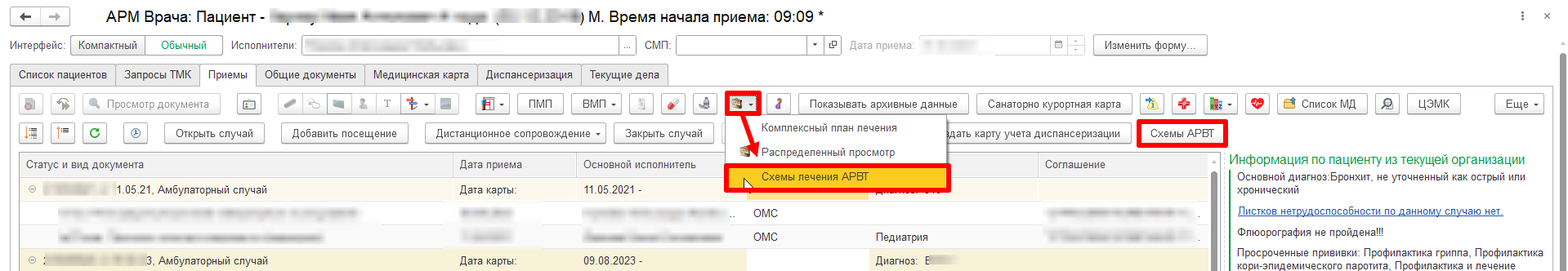 Рисунок 1 – Схемы лечения АРВТ – общий список схем лечения по всем пациентам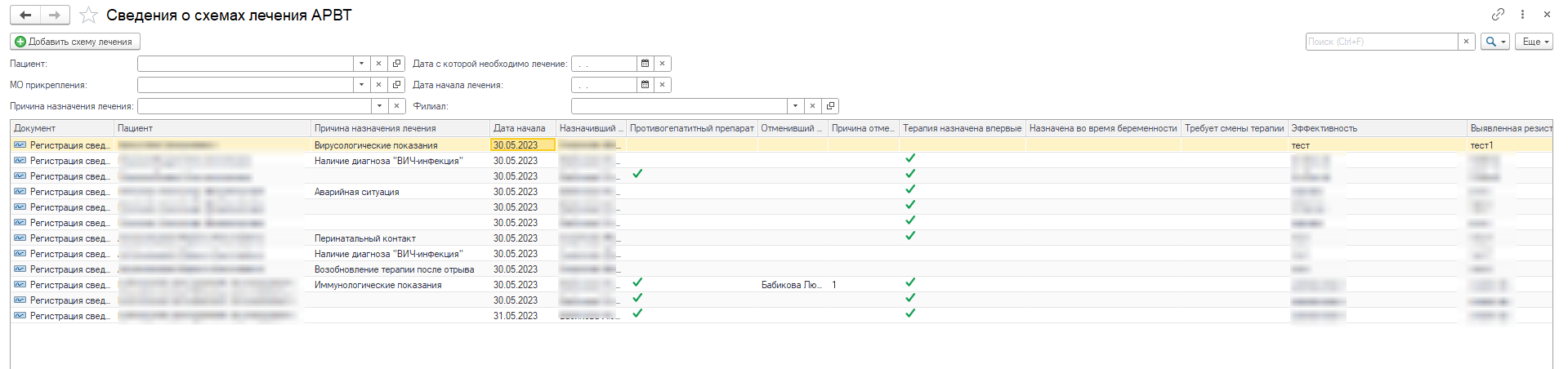 Рисунок 2 – Механизм «Схемы АРВТ» - список схем лечения по пациентуТакже на форме документа «Диспансерное наблюдение размещена ссылка для перехода пользователем в схемы лечения по пациенту. На форме схем лечения по пациенту, пользователь может создавать новые схемы лечения, отменять предыдущие схемы лечения, просматривать документы по схемам лечения (рис. №3).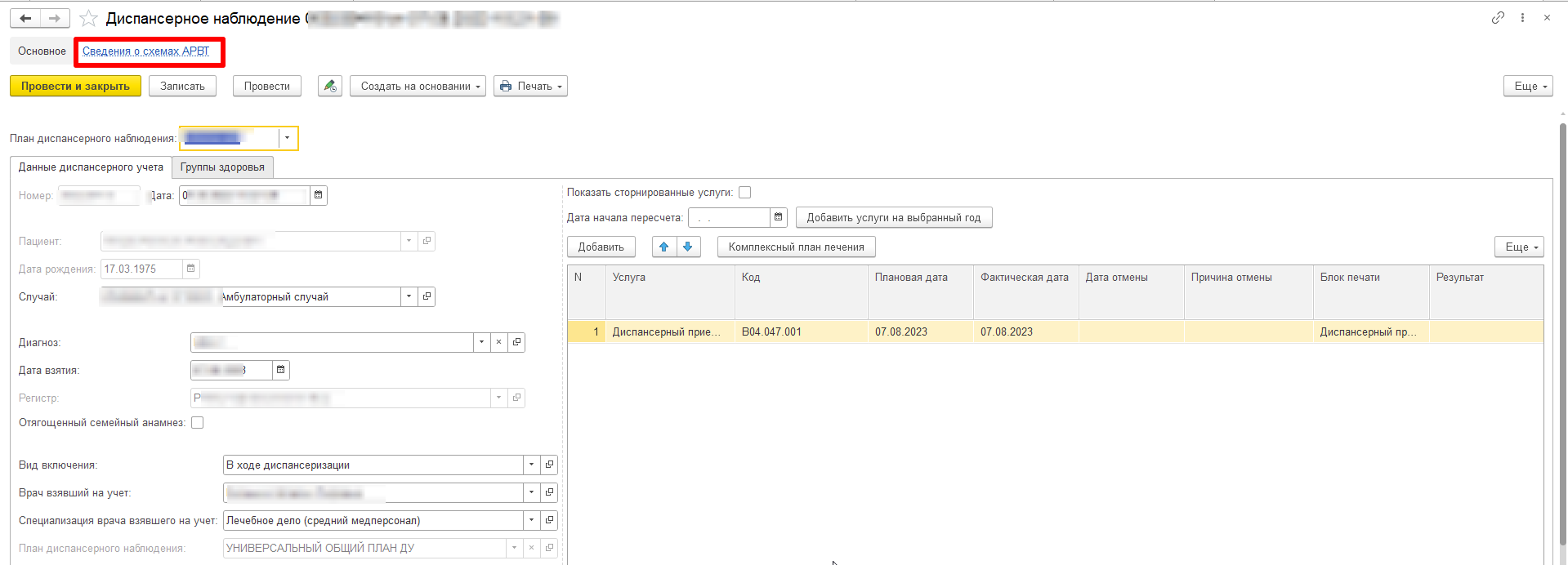 Рисунок 3 – «Сведения о схемах АРВТ» - список схем лечения по пациентуДля создания новой схемы лечения пациенту, в общем списке схем лечения, необходимо нажать кнопку «Добавить схему лечения», таким образом, сформируется документ «Регистрация сведений о схемах лечения АРВТ» (рис. №4, рис. №5). Аналогичным способом пользователь создает схемы лечения по пациенту через форму «Сведения о схемах лечения АРВТ» по пациенту, не в общем списке схем лечения (рис. №6).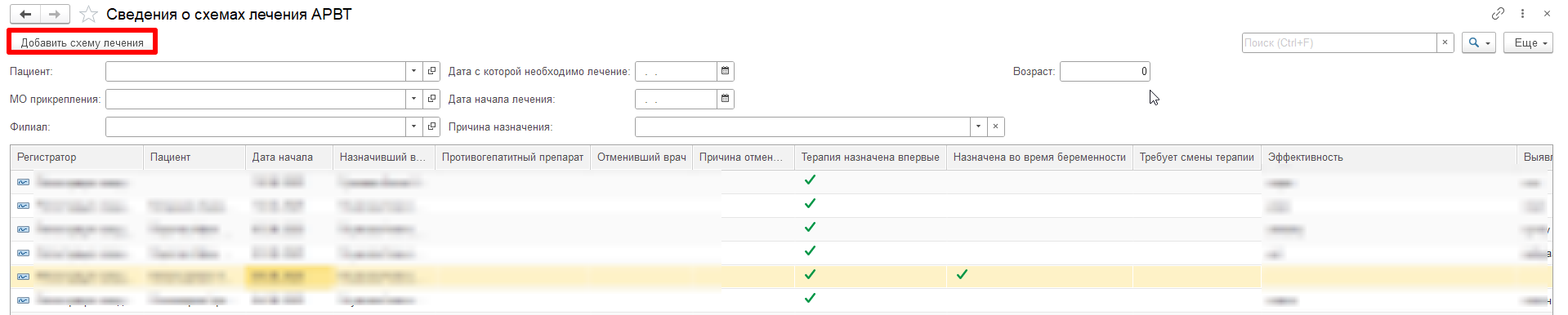 Рисунок 4 – Общий список схем лечения по пациентам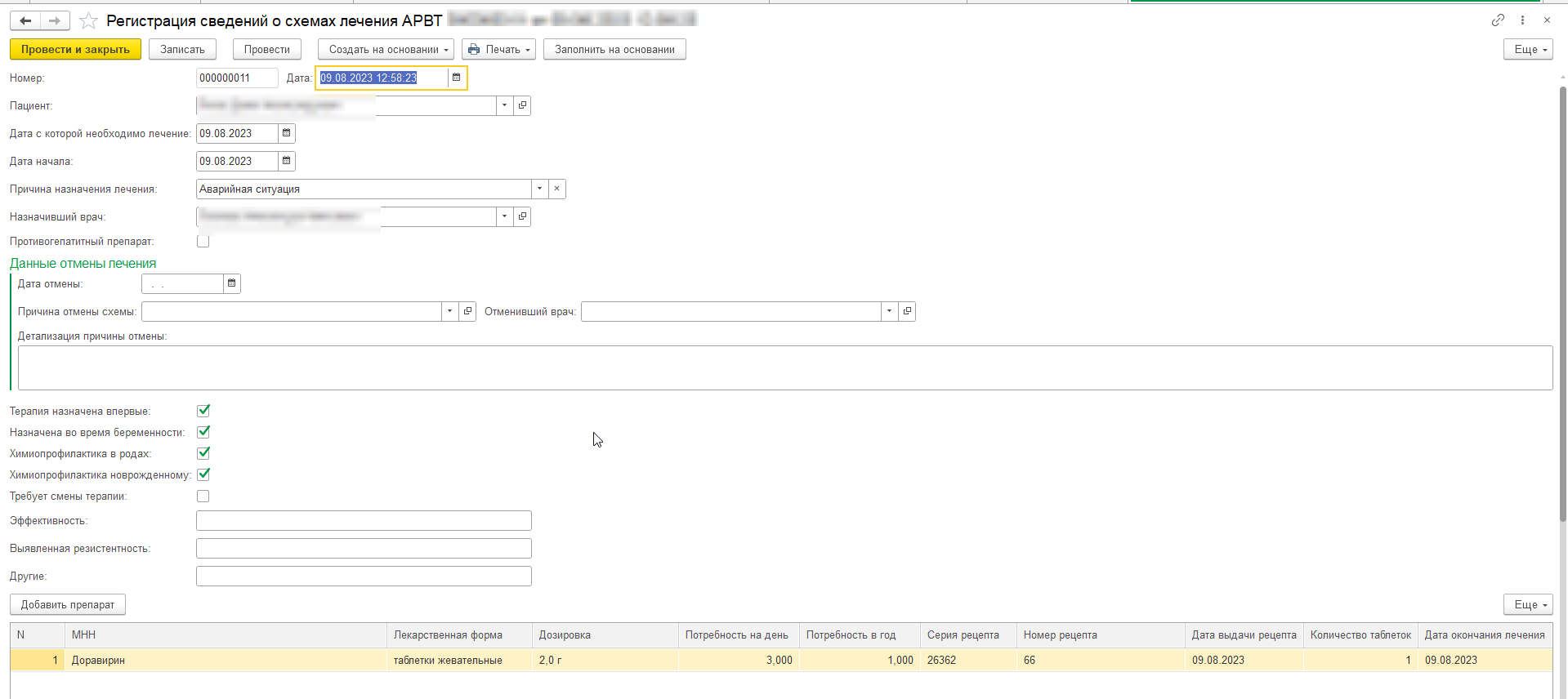 Рисунок 5  – Документ «Регистрация сведений о схемах лечения АРВТ»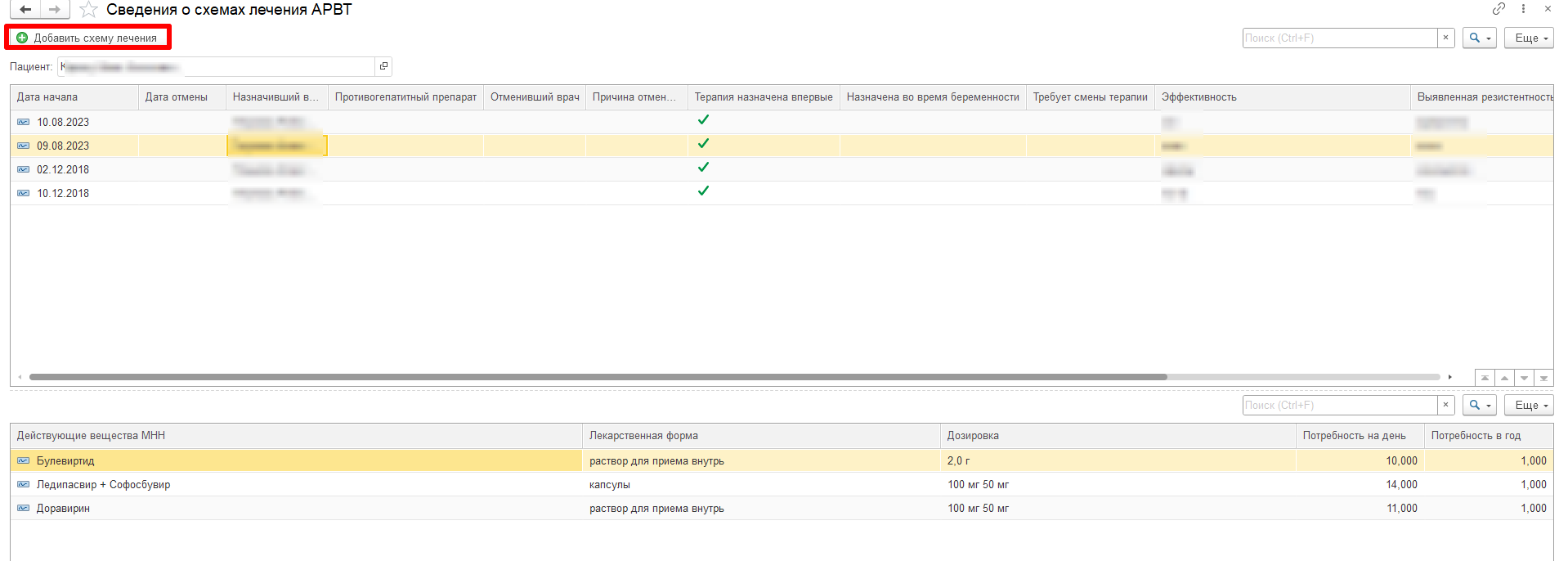 Рисунок 6  – Список схем лечения по пациентуОписание заполнения полей в документе «Регистрация сведений о схемах лечения АРВТ» (рис. №7):Номер – номер документа, устанавливается системой автоматически;Дата – устанавливается автоматически текущая дата формирования документа;Пациент – выбирается пользователем из списка вручную;Причина назначения лечения – выбирается пользователем из списка вручную;Дата начала – дата начала лечения выбирается пользователем вручную;Дата с которой необходимо лечение – выбирается пользователем вручную;Назначивший врач – выбирается пользователем из списка вручную;Противогепатитный препарат – чек – бокс, при необходимости пользователь устанавливает галочку (т.е. если у пациента противогепатитная терапия);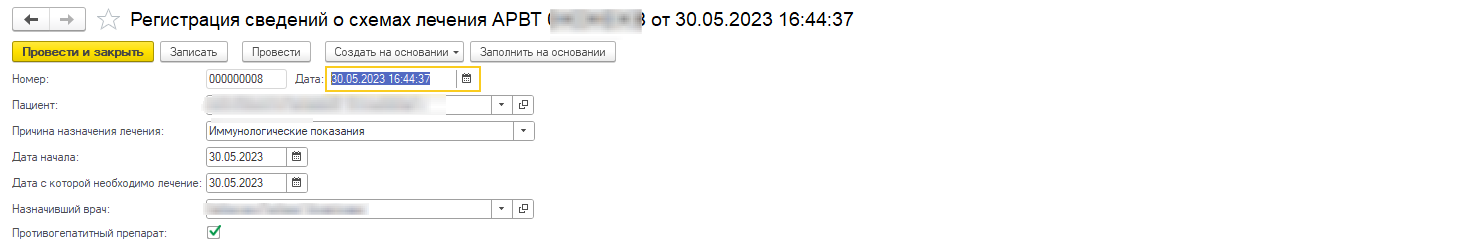 Рисунок 7  – Заполнение полей в документе «Регистрация сведений о схемах лечения АРВТ»Для отмены схемы лечения пациенту, необходимо перейти в имеющийся по пациенту документ «Сведения о схемах лечения АРВТ» и в блоке «Данные отмены лечения» заполнить необходимые поля, далее нажать кнопку «Провести и закрыть».Описание блока «Данные отмены лечения» в документе «Регистрация сведений о схемах лечения АРВТ» (рис. №8):Дата отмены – вводится пользователем вручную;Причина отмены схемы – выбирается вручную пользователем из списка;Отменивший врач – выбирается вручную пользователем из списка;Детализация причины отмены – текстовое поле, пользователь вводит необходимую информацию вручную.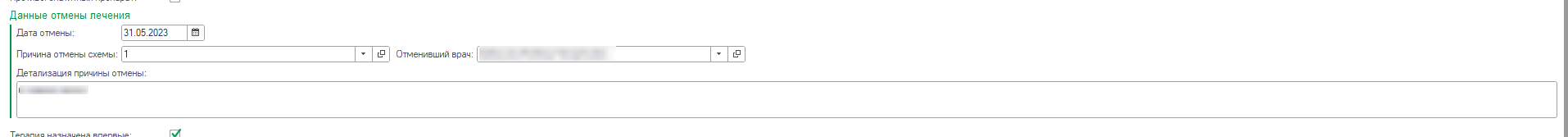 Рисунок 8  – Заполнение полей в документе «Регистрация сведений о схемах лечения АРВТ» - Данные отмены леченияТерапия назначена впервые – чек – бокс, при необходимости пользователь устанавливает галочку (рис. №9);Назначена во время беременности  - чек – бокс, при необходимости пользователь устанавливает галочку;Химиопрофилактика в родах - чек – бокс, при необходимости пользователь устанавливает галочку;Химиопрофилактика новорожденному - чек – бокс, при необходимости пользователь устанавливает галочку;Требует смены терапии – чек – бокс, при необходимости пользователь устанавливает галочку;Эффективность – текстовое поле, пользователь вводит необходимую информацию вручную;Выявленная резистентность – текстовое поле, пользователь вводит необходимую информацию вручную;Другие – текстовое поле, пользователь вводит необходимую информацию вручную.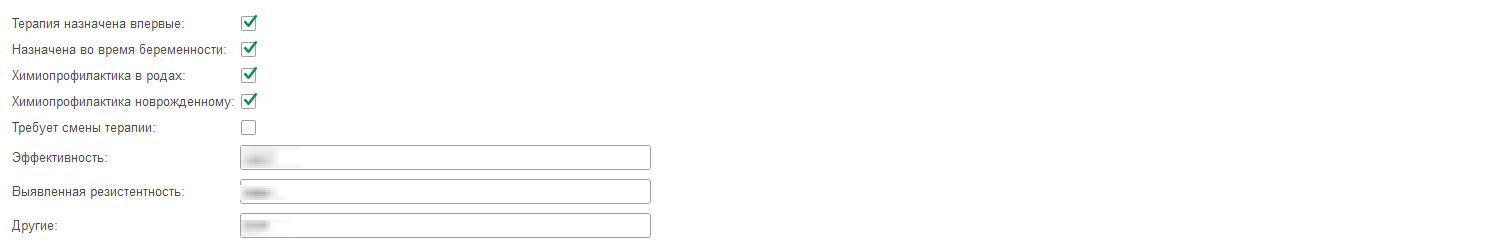 Рисунок 9  – Заполнение полей в документе «Регистрация сведений о схемах лечения АРВТ»Описание заполнения табличной части документа «Регистрация сведений о схемах лечения АРВТ» (рис №10):№ - порядковый номер строки, присваивается автоматически;МНН – выбирается вручную пользователем из списка;Лекарственная форма – выбирается вручную пользователем из списка;Дозировка – выбирается вручную пользователем из списка;Потребность на день – вводится вручную пользователем;Потребность в год – вводится вручную пользователем;Серия рецепта – вводится вручную пользователем;Номер рецепта – вводится вручную пользователем;Дата выдачи рецепта – вводится вручную пользователем;Количество таблеток – вводится пользователем вручную;Дата окончания лечения – автоматически расчет происходит в случае изменения текста в поле «Потребность на день» либо «Количество таблеток», расчет происходит в случае, если значение в поле «Количество таблеток» больше нуля. Дата проставляется в момент редактирования поля. С помощью кнопки «Добавить» добавляем новые строки для внесения информации по препаратам.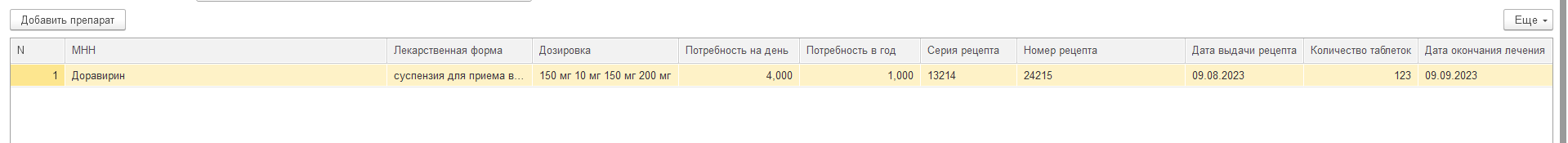 Рисунок 10  – Заполнение полей в документе «Регистрация сведений о схемах лечения АРВТ»Описание табличной части с отражением истории по ранее назначенным схемам лечения (рис. №11):№ - порядковый номер строки;Дата начала – заполняется автоматически системой, при наличии ранее назначенных схем лечения;Дата окончания – заполняется автоматически системой, при наличии ранее назначенных схем лечения и их отмене;Назначивший врач – заполняется автоматически системой, при наличии ранее назначенных схем лечения;Противогепатитный препарат – заполняется автоматически системой, при наличии ранее назначенных схем лечения;Отменивший врач – заполняется автоматически системой, при наличии ранее назначенных схем лечения;Причина отмены - заполняется автоматически системой, при наличии ранее назначенных схем лечения;Терапия назначена впервые – заполняется автоматически системой, при наличии ранее назначенных схем лечения;Назначено во время беременности – заполняется автоматически системой, при наличии ранее назначенных схем лечения;Требует смены терапии – заполняется автоматически системой, при наличии ранее назначенных схем лечения;Эффективность – заполняется автоматически системой, при наличии ранее назначенных схем лечения;Другие – заполняется автоматически системой, при наличии ранее назначенных схем лечения;Причина назначения лечения - заполняется автоматически системой, при наличии ранее назначенных схем лечения;Полное наименование препарата - заполняется автоматически системой, при наличии ранее назначенных схем лечения;Лекарственная форма - заполняется автоматически системой, при наличии ранее назначенных схем лечения;Дозировка – заполняется автоматически системой, при наличии ранее назначенных схем лечения;Потребность на день – заполняется автоматически системой, при наличии ранее назначенных схем лечения;Потребность в год – заполняется автоматически системой, при наличии ранее назначенных схем лечения;Серия рецепта – заполняется автоматически системой, при наличии ранее назначенных схем лечения;Номер рецепта – заполняется автоматически системой, при наличии ранее назначенных схем лечения;Дата выдачи рецепта – заполняется автоматически системой, при наличии ранее назначенных схем лечения;Количество таблеток - заполняется автоматически системой, при наличии ранее назначенных схем лечения;Дата окончания лечения - заполняется автоматически системой, при наличии ранее назначенных схем лечения.Табличная часть с отражением истории по ранее назначенным схемам лечения заполняется автоматически на основании ранее созданных схем лечений у пациента (рис. №11). 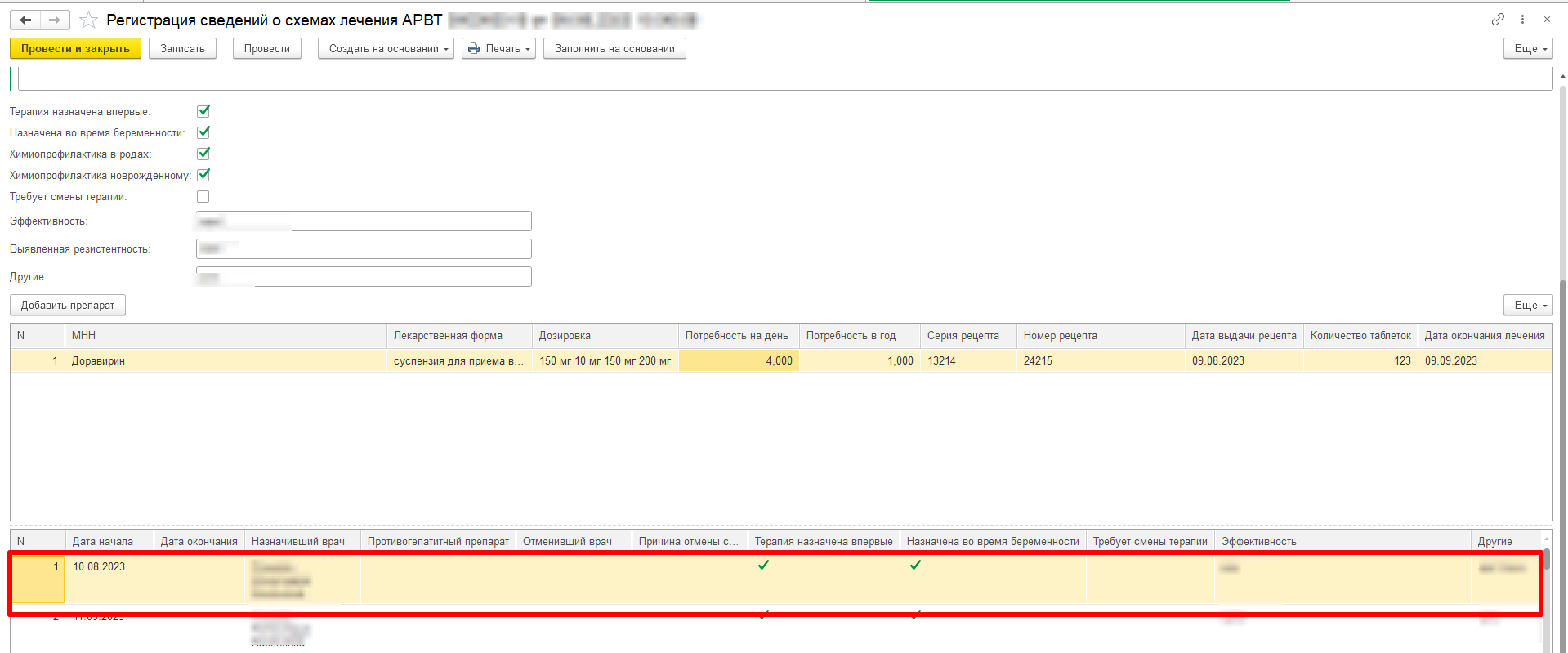 Рисунок 11  – Заполнение полей в документе «Регистрация сведений о схемах лечения АРВТ» по ранее назначенным схемам лечения (история схем лечения)При отсутствии схем лечения у пациента данные в табличной части будут отсутствовать.После заполнения всех необходимых полей в документе «Регистрация сведений о схемах лечения АРВТ», необходимо нажать кнопку «Провести и закрыть» для создания и сохранения схемы лечения по пациенту (рис. №12).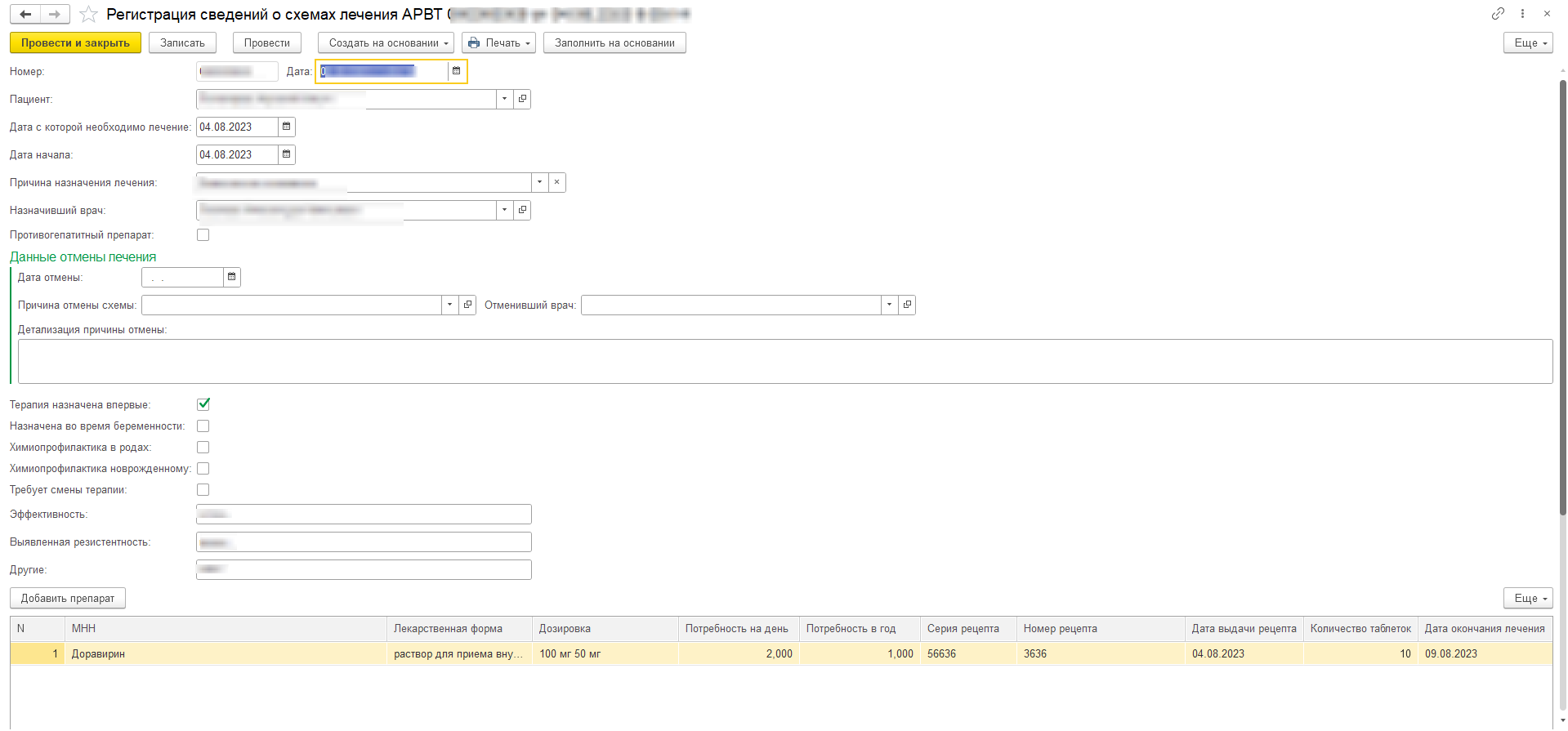 Рисунок 12  – Формирование документа «Регистрация сведений о схемах лечения АРВТ»3.2 Отчет «Отчет по пациентам ВИЧ+ до 18 лет»Войти в МИС, перейти в подсистему «Эпидемиологический мониторинг ВИЧ», далее перейти в раздел «Отчеты», перейти по ссылке «Дополнительные отчеты», в списке отчетов выбрать отчет «Отчет по пациентам ВИЧ+ до 18 лет» (рис. №13, рис. №14).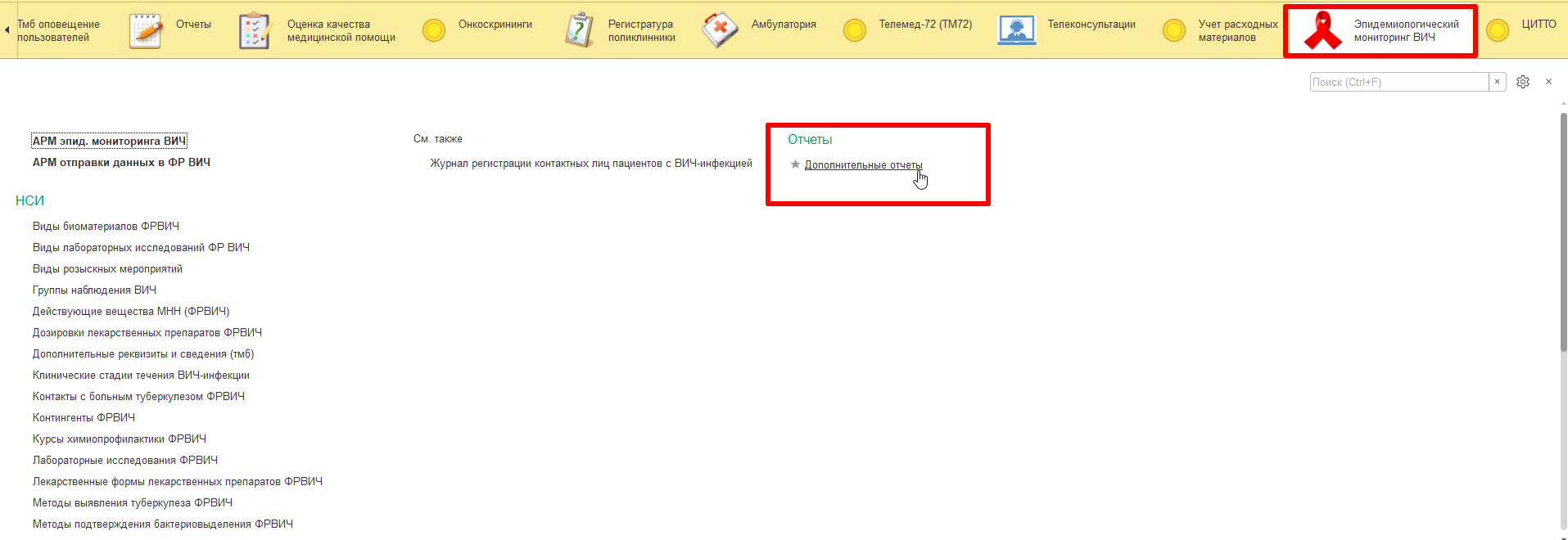 Рисунок 13 – Переход по ссылке «Дополнительные отчеты»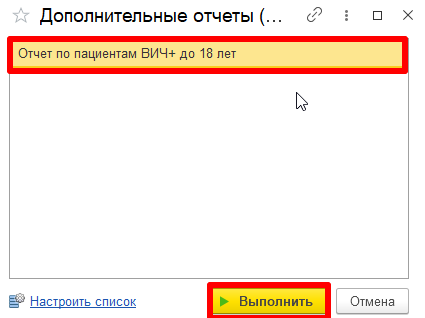 Рисунок 14  – Отчет «Отчет по пациентам ВИЧ+ до 18 лет»На форме отчета созданы параметры для формирования, пользователь указывает период и необходимые параметры и нажимает кнопку «Сформировать», таким образом, отчет сформируется (рис. №15). 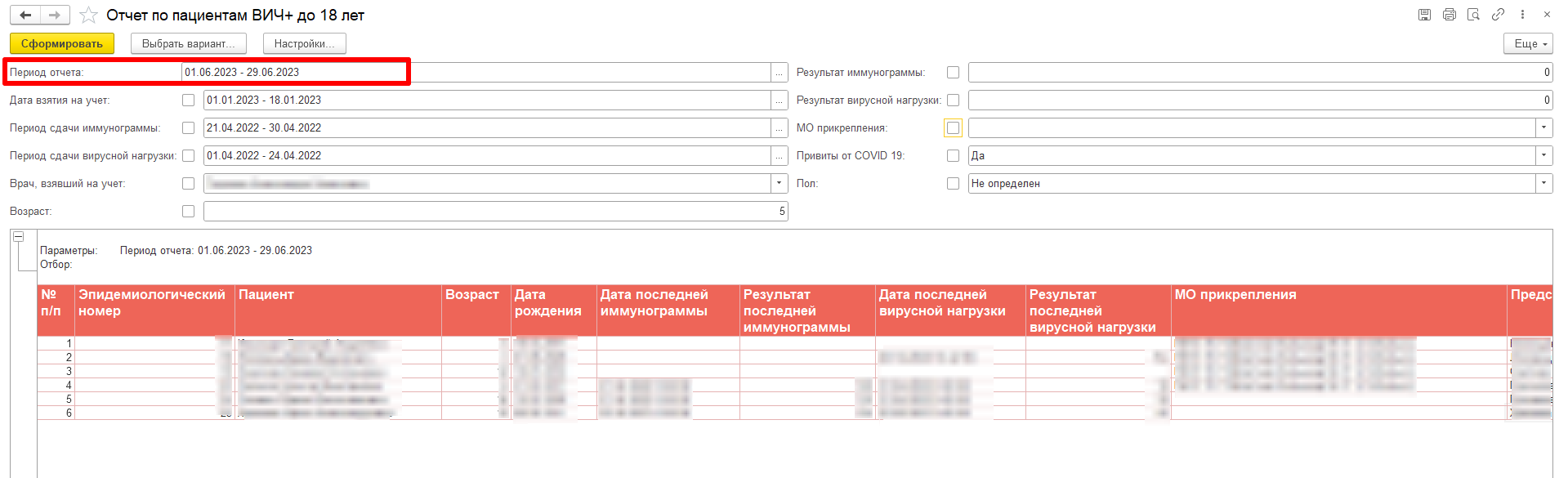 Рисунок 15 – «Отчет по пациентам ВИЧ+ до 18 лет»Отчетную форму можно выгрузить в формате excel/ PDF и сохранить на рабочий стол пользователя, при необходимости через значок «Сохранить»/ кнопку «Еще» - «Сохранить» (рис. №16).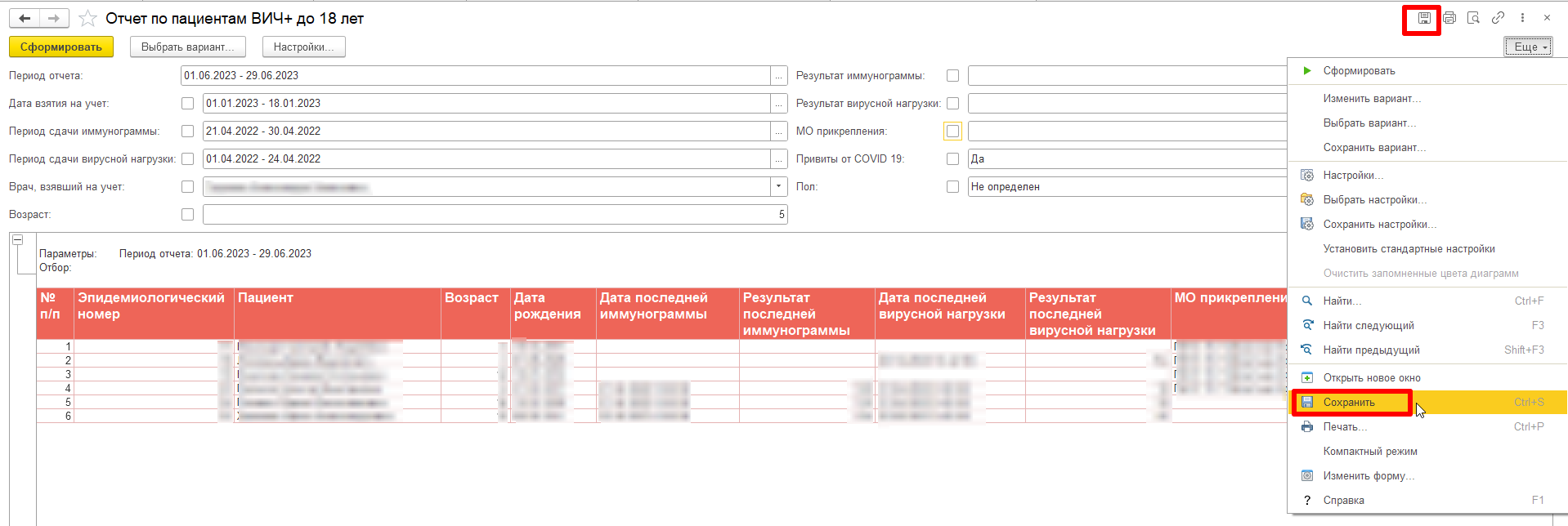 Рисунок 16 – «Отчет по пациентам ВИЧ+ до 18 лет»Рассмотрим механизм работы с отборами отчета. По умолчанию на форме отчетной формы установлены следующие виды отборов (рис. №17):период отчета – обязательный вид отбора, с помощью данного отбора пользователь выбирает период, за который необходимо сформировать отчетную форму;дата взятия на учет – дополнительный вид отбора, с помощью данного отбора пользователь выбирает период взятия на диспансерный учет пациентов;период сдачи иммунограммы – дополнительный вид отбора, с помощью данного отбора пользователь выбирает период;период сдачи вирусной нагрузки – дополнительный вид отбора, с помощью данного отбора пользователь выбирает период;врач взявший на учет – дополнительный вид отбора, пользователь выбирает из списка ФИО врача;возраст – дополнительный вид отбора, пользователь указывает возраст для осуществления отбора;результат иммунограммы – дополнительный вид отбора, пользователь указывает числовое значение вручную;результат вирусной нагрузки – дополнительный вид отбора, , пользователь указывает числовое значение вручную;МО прикрепления – дополнительный вид отбора, пользователь выбирает из списка наименование МО;Привиты от covid19 – дополнительный вид отбора, пользователь выбирает значение Да/Нет;Пол – дополнительный вид отбора, пользователь выбирает из списка значение Ж/М/Не определен.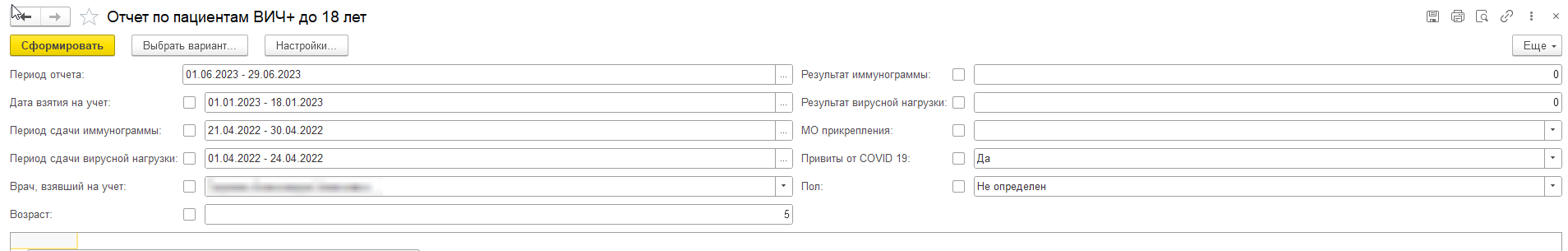 Рисунок 17 – Отборы по отчетуРассмотрим механизм настройки отборов отчета в части установления типов сравнения по отборам (рис. №18, рис. №19, №20): врач взявший на учет – дополнительный вид отбора, пользователь выбирает из списка ФИО врача. Отбор может быть осуществлен как по одному врачу, так и по нескольким, в случае , если в данном отборе галка не установлена отбор по умолчанию осуществляется по всем врачам в рамках МО (рис. №18);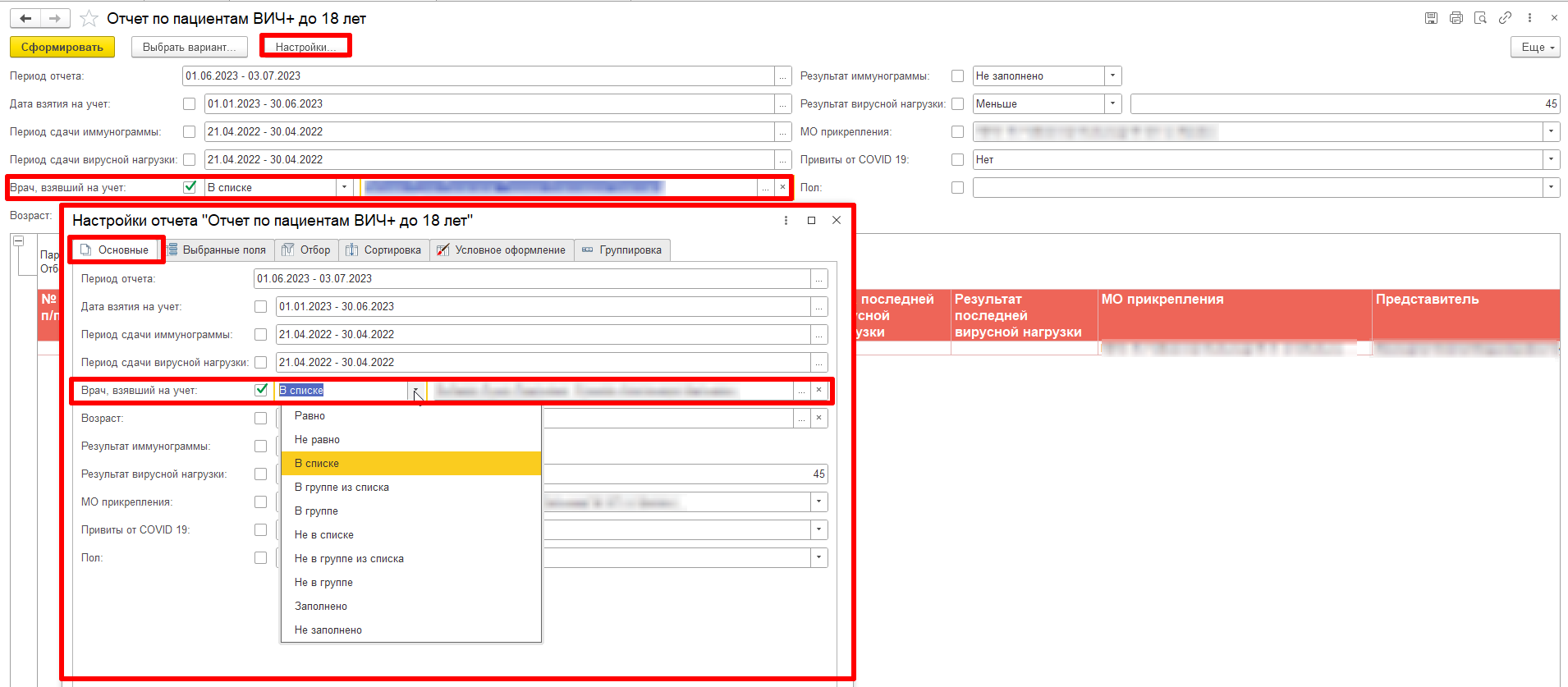 Рисунок 18 – Отбор «Врач, взявший на учет»возраст – дополнительный вид отбора, пользователь указывает возраст для осуществления отбора, по данному виду отбора пользователь может выбрать тип сравнения (равно, не равно, больше, меньше, больше или равно, меньше или равно и пр.);результат имммунограммы – дополнительный вид отбора, пользователь указывает числовое значение вручную, по данному виду отбора пользователь может выбрать тип сравнения (равно, не равно, больше, меньше, больше или равно, меньше или равно и пр.);результат вирусной нагрузки – дополнительный вид отбора, , пользователь указывает числовое значение вручную , по данному виду отбора пользователь может выбрать тип сравнения (равно, не равно, больше, меньше, больше или равно, меньше или равно и пр.);МО прикрепления – дополнительный вид отбора, пользователь выбирает из списка наименование МО, по данному виду отбора пользователь может выбрать тип сравнения (равно, не равно, больше, меньше, больше или равно, меньше или равно и пр.).Для установления типа сравнения по отборам необходимо на форме отчета через кнопку «Настройки» перейти на вкладку «Основные» (рис. №19).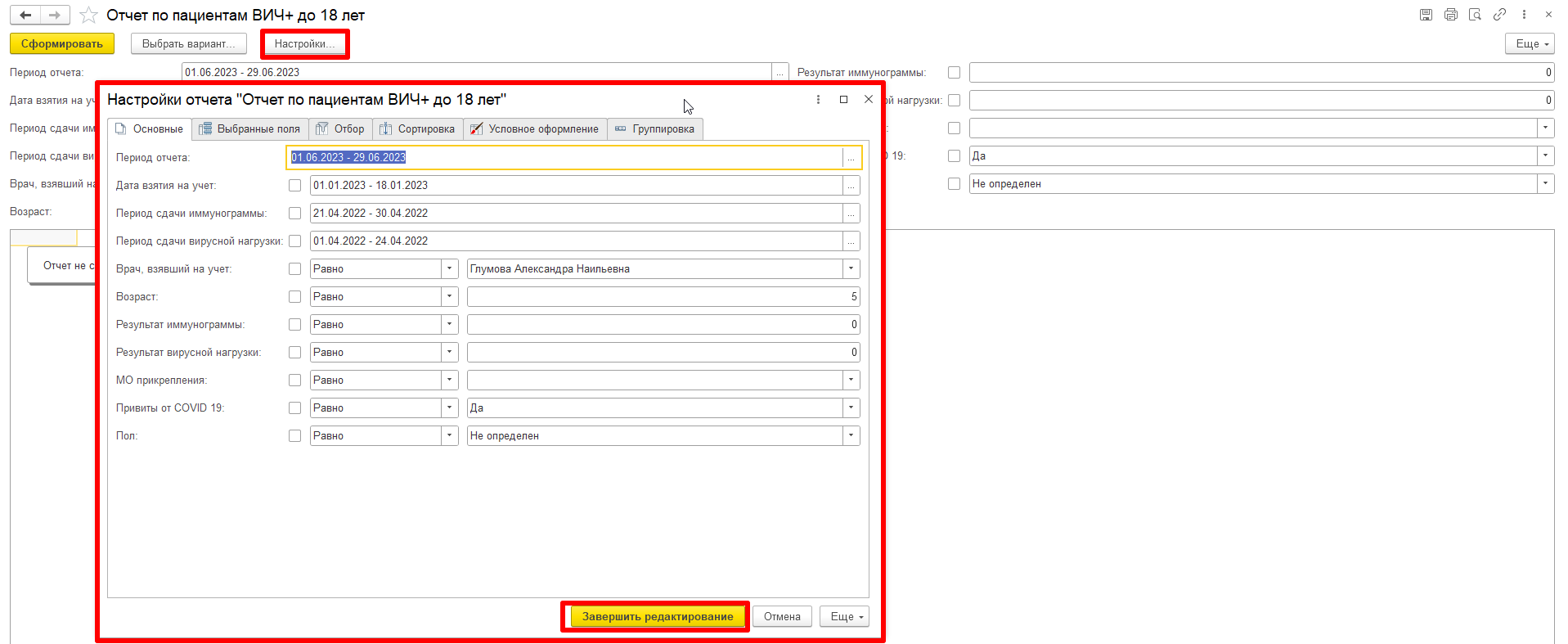 Рисунок 19 – Отборы по отчетуНа вкладке «Основные» выбираем нужный отбор, устанавливаем галочку и устанавливаем значение типа сравнения, при необходимости, после указания типа сравнения необходимо нажать на кнопку «Завершить редактирование», таким образом, настройка по отборам выполнена (рис. №20, рис. №21).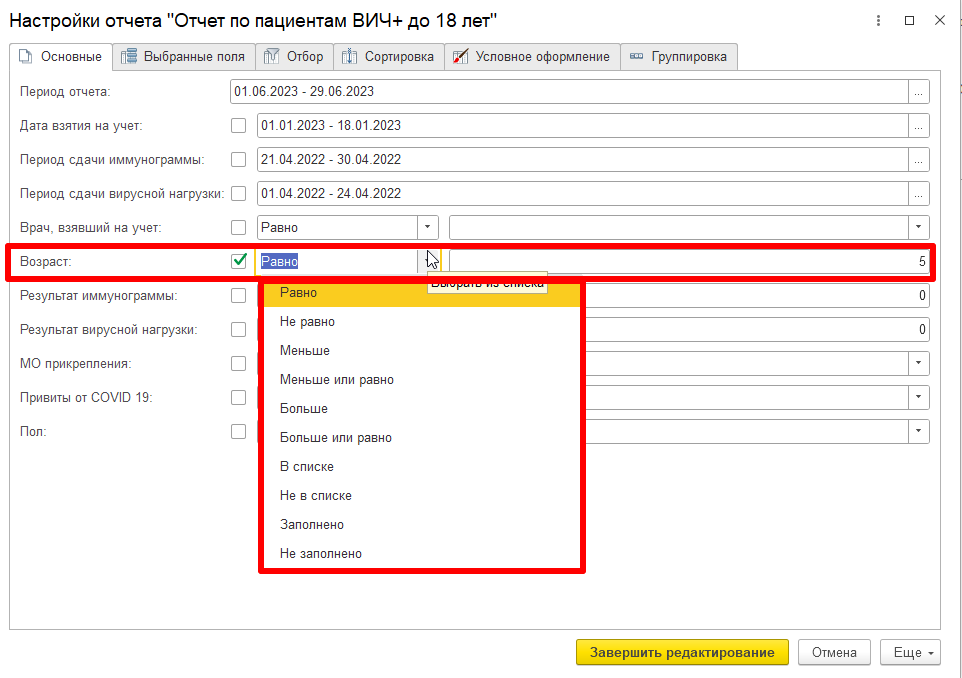 Рисунок 20 – Настройка типа сравнения по отборам – вкладка «Основные»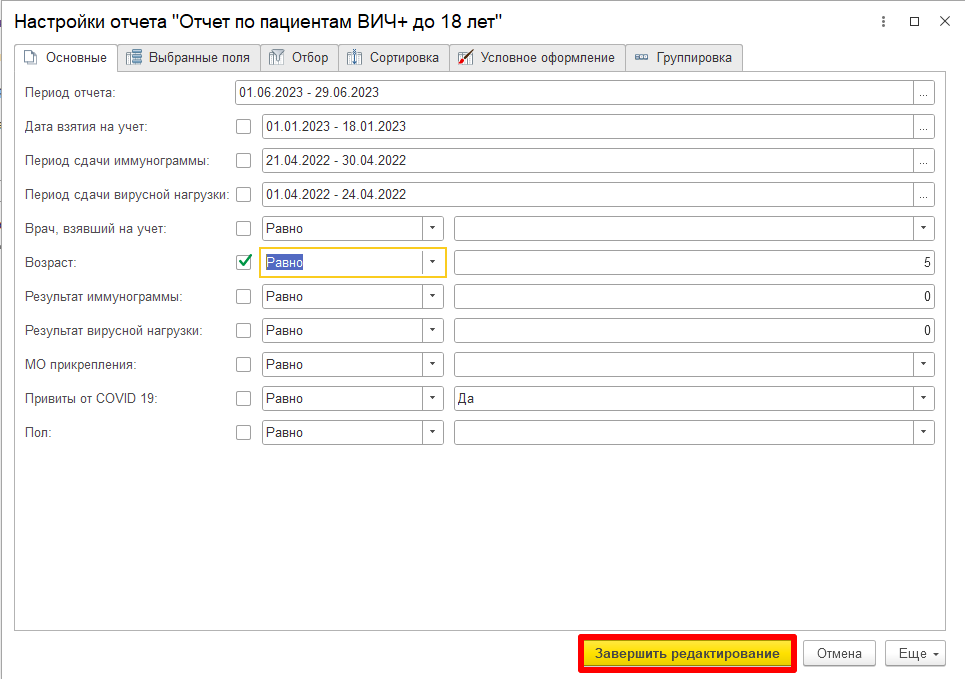 Рисунок 21 – Сохранение настройки типа сравнения по отборамОписание формирования столбцов отчетной формы:№ - Порядковый номер строки, устанавливается автоматически;Представитель пациента – ОДП – Смена – Представителя – форма «Смена законных представителей – столбец табличной части «Представитель»;Эпид. номер пациента – АРМ эпид. мониторинг ВИЧ - Регистр - табличная часть - столбец «Эпид. номер»;Возраст пациента – ОДП пациента – поле «Возраст»;Дата рождения – ОДП пациента – поле «Дата рождения»;ФИО пациента – ОПД пациента – поле «Пациент»;Дата последней иммунограммы – Дата результата иммунограммы - поле дата;Результат последней иммунограммы – результат по номенклатуре/виду показателя здоровья: A12.06.001.002 Исследование CD4+ лимфоцитов;Дата последней вирусной нагрузки – Дата результата вирусной нагрузки - поле дата;Результат последней вирусной нагрузки – результат по номенклатуре/виду показателя здоровья: A26.05.021.001 Количественное определение РНК вируса иммунодефицита человека ВИЧ-1 (Human immunodeficiency virus HIV-1) в плазме крови методом ПЦР.;МО прикрепления – МО прикрепления пациента.В отчетной форме реализован переход в ОДП пациента и переход в ОДП представителя пациента (рис. №22, рис. №23).Переход из отчета в ОДП пациента производится следующим образом, необходимо установить курсор в столбце «Пациент», далее, правой кнопкой мыши щелкаем по полю с ФИО пациента, открылся список действий, выбираем «Открыть «Пациент = ФИО» (рис. №22).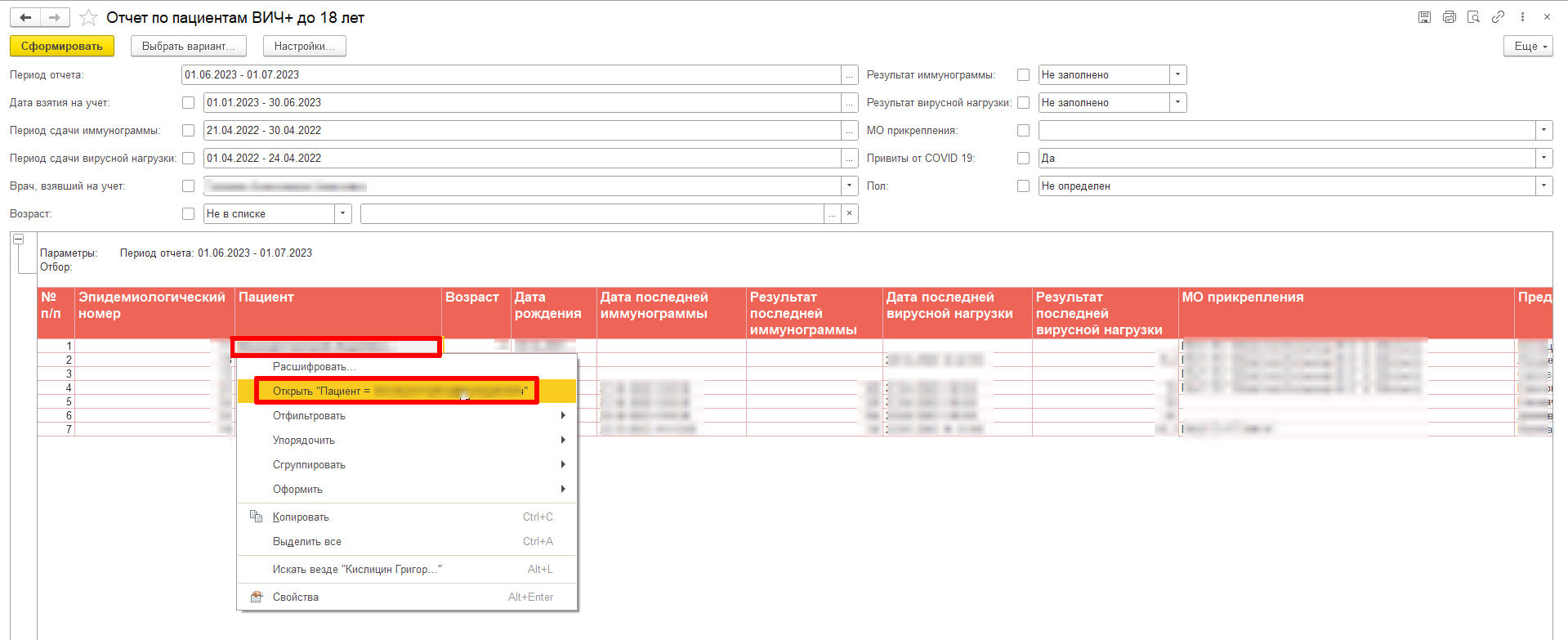 Рисунок 22 – Переход в ОДП пациентаПереход из отчета в ОДП представителя пациента производится следующим образом, необходимо установить курсор в столбце «Представитель», далее, правой кнопкой мыши щелкаем по полю с ФИО представителя/представителей, открылся список действий, выбираем «Открыть «Представитель = ФИО» (рис. №23).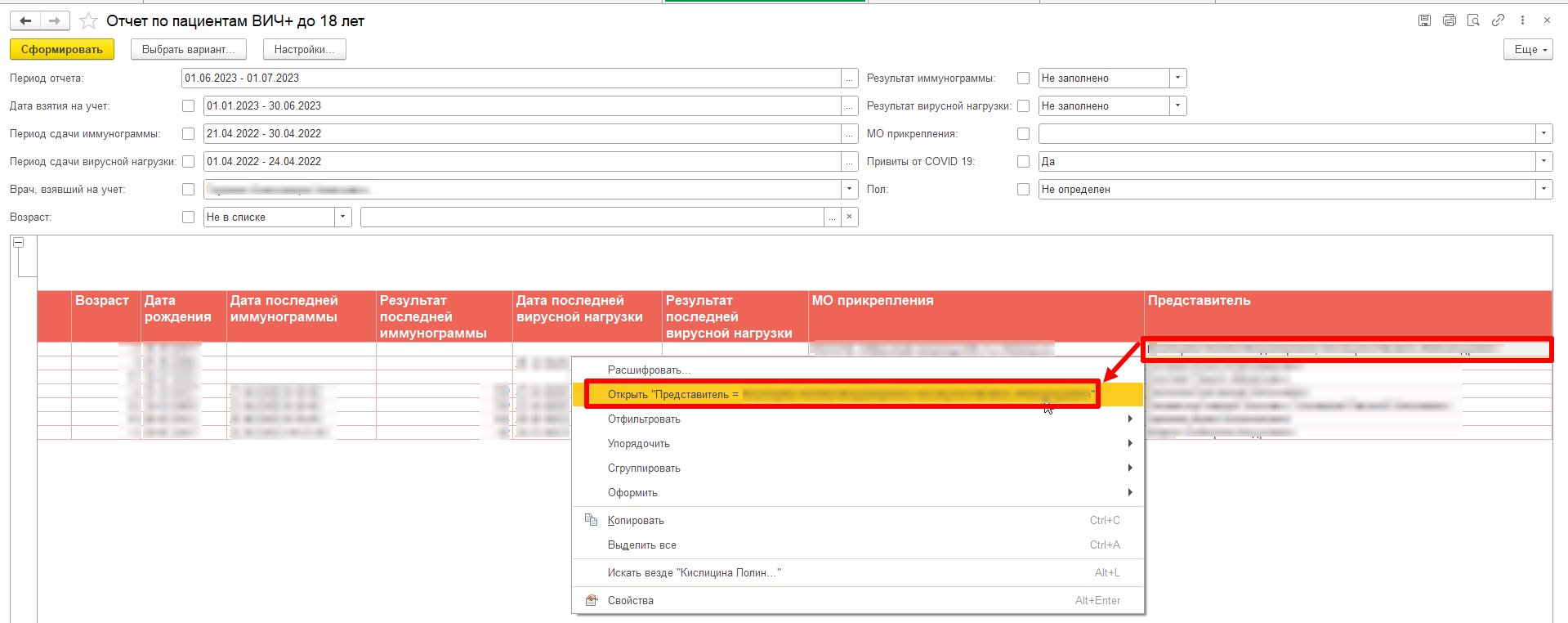 Рисунок 23 – Переход в ОДП представителя пациентаДалее, вывелась форма выбора значения, на данной форме представлены все имеющиеся представители у пациента, для выбора представителя для перехода в ОДП необходимо установить курсор в поле нужного представителя и нажать кнопку «Выбрать», таким образом открылась форма ОДП представителя пациента (рис. №24, рис. №25).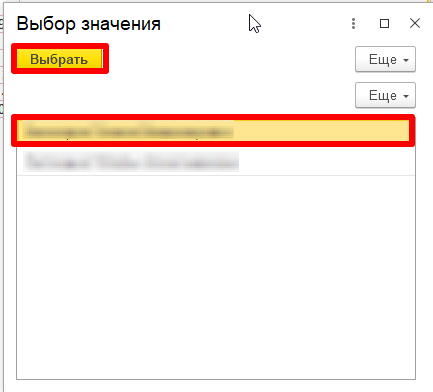 Рисунок 24 – Выбор представителя для перехода в ОДП представителя пациента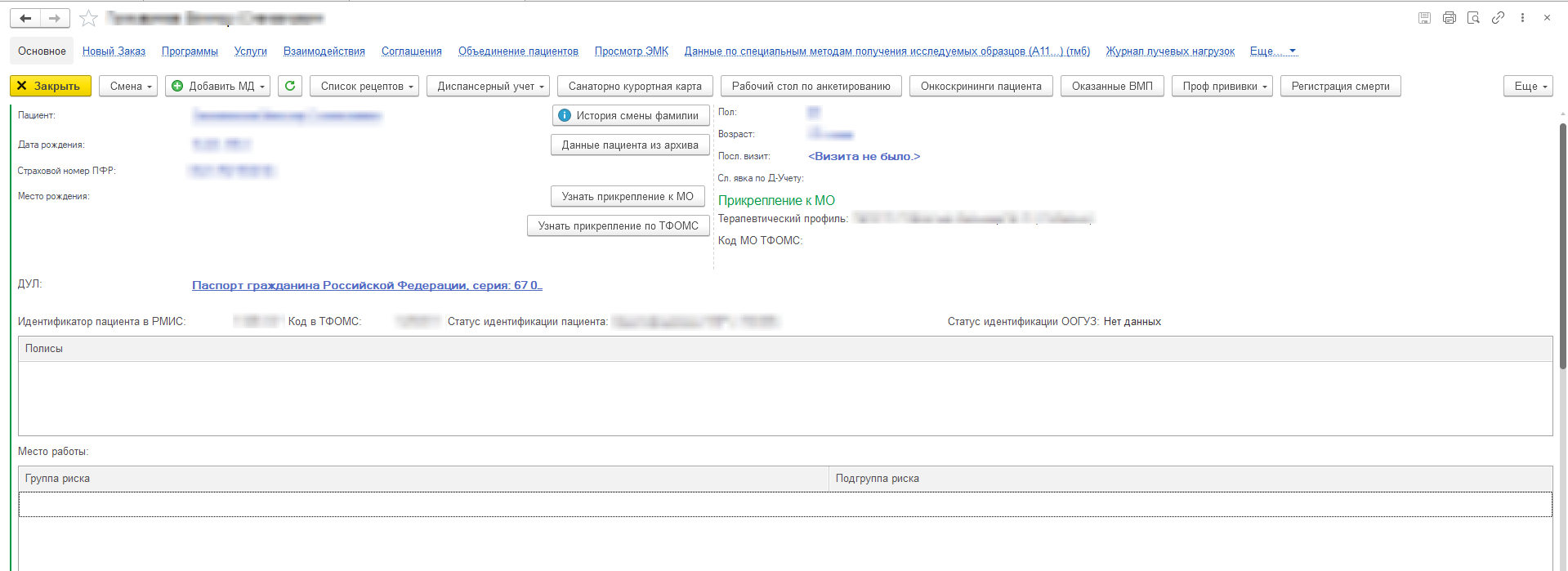 Рисунок 25 – Открылась форма ОДП представителя пациента3.3 ШМД «Прием инфекциониста»Войти в МИС, перейти в подсистему «контроль исполнения» - «Приемы», далее врач оформляет прием пациента с помощью ШМД, ШМД «Прием инфекциониста» выбирается из представленного списка (рис. №26).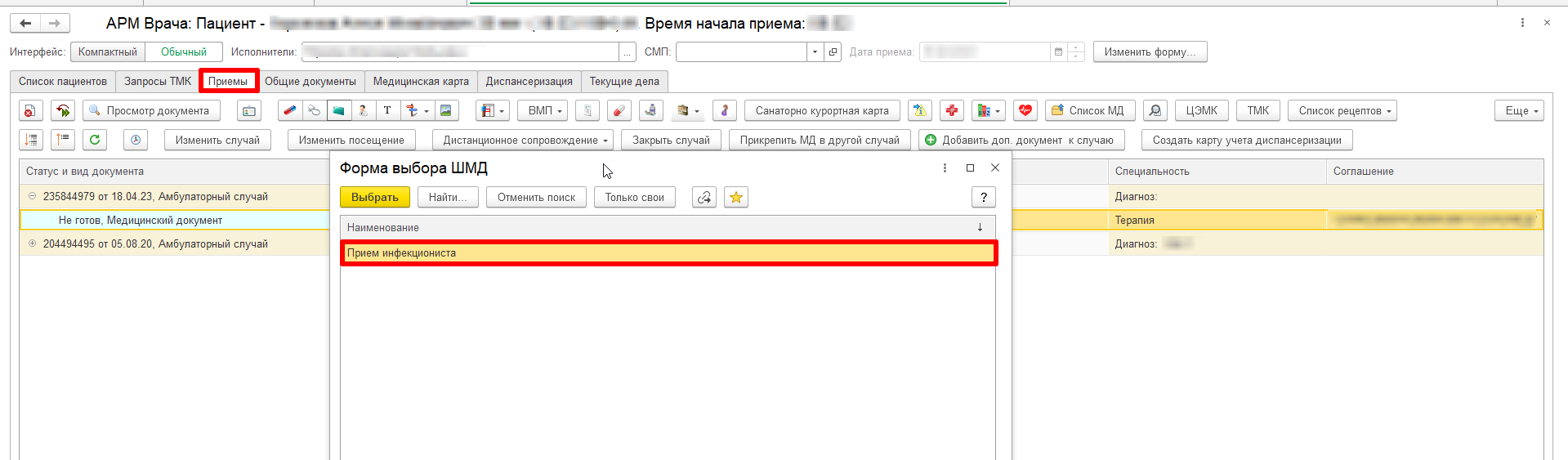 Рисунок 26 – форма выбора ШМД ШМД «Прием инфекциониста» доработано следующим образом (рис. №27, рис. №28, рис. №29):в паспортную часть ШМД, после даты приема, добавлен блок с отображением эпидемиологического номера пациента и датой положительного исследования ИБ;после поля «дополнительные сведения» выведена информация о «ВААРТ терапии» - дата начала терапии;группу полей «Объективный осмотр» объединена в одно текстовое поле;эпидемиологический анамнез перемещен до полей «Объективные данные» добавлена табличная часть с показателями: Дата исследования, СД4, ПЦР ЦМВ, ПЦР ВПГ, ПЦР ВЭБ – в данные поля выводить последние актуальные результаты;выведены даты контроля ПЦР ВИЧ и СД4, отображать даты при назначении исследований;добавлено поле: сопутствующие заболевания, заполнять автоматически из ЛУД.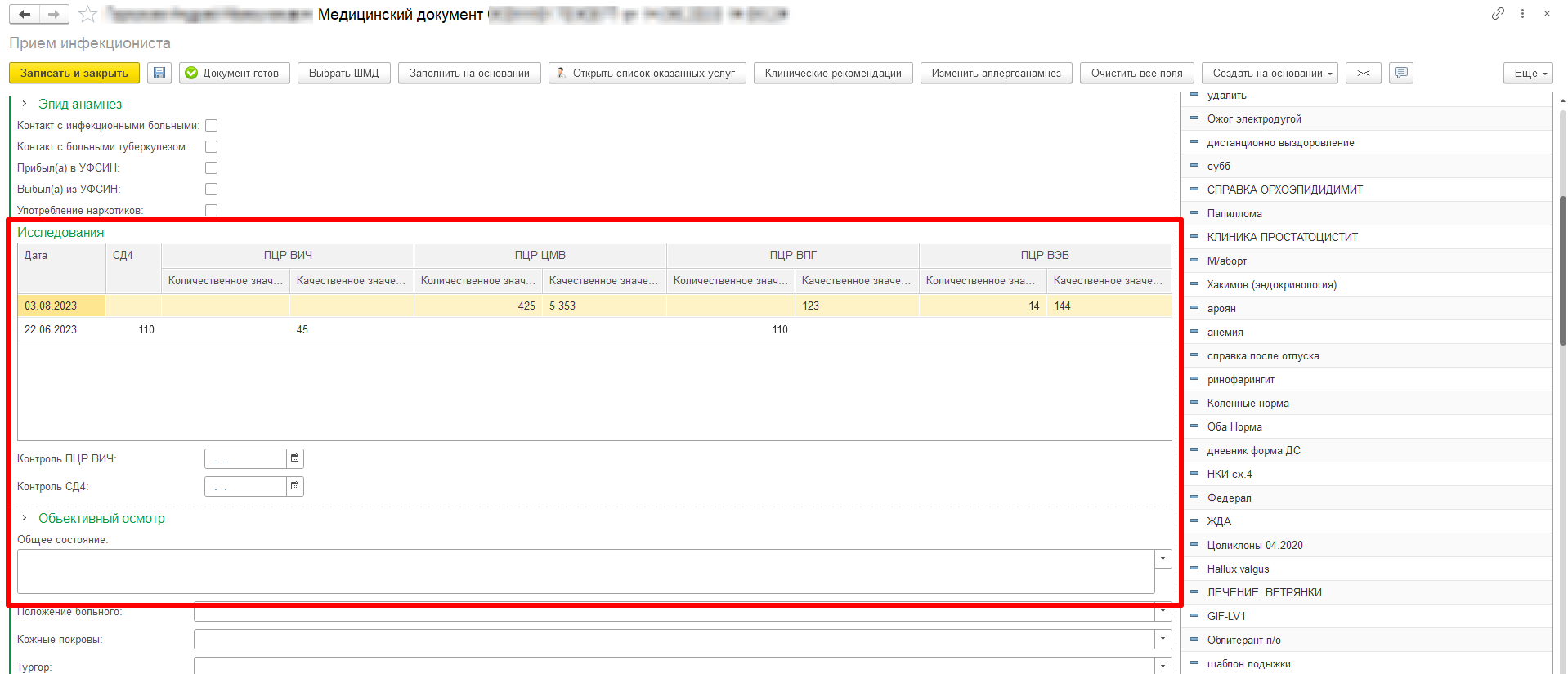 Рисунок 27 – ШМД «Примем инфекциониста» - раздел «Исследования»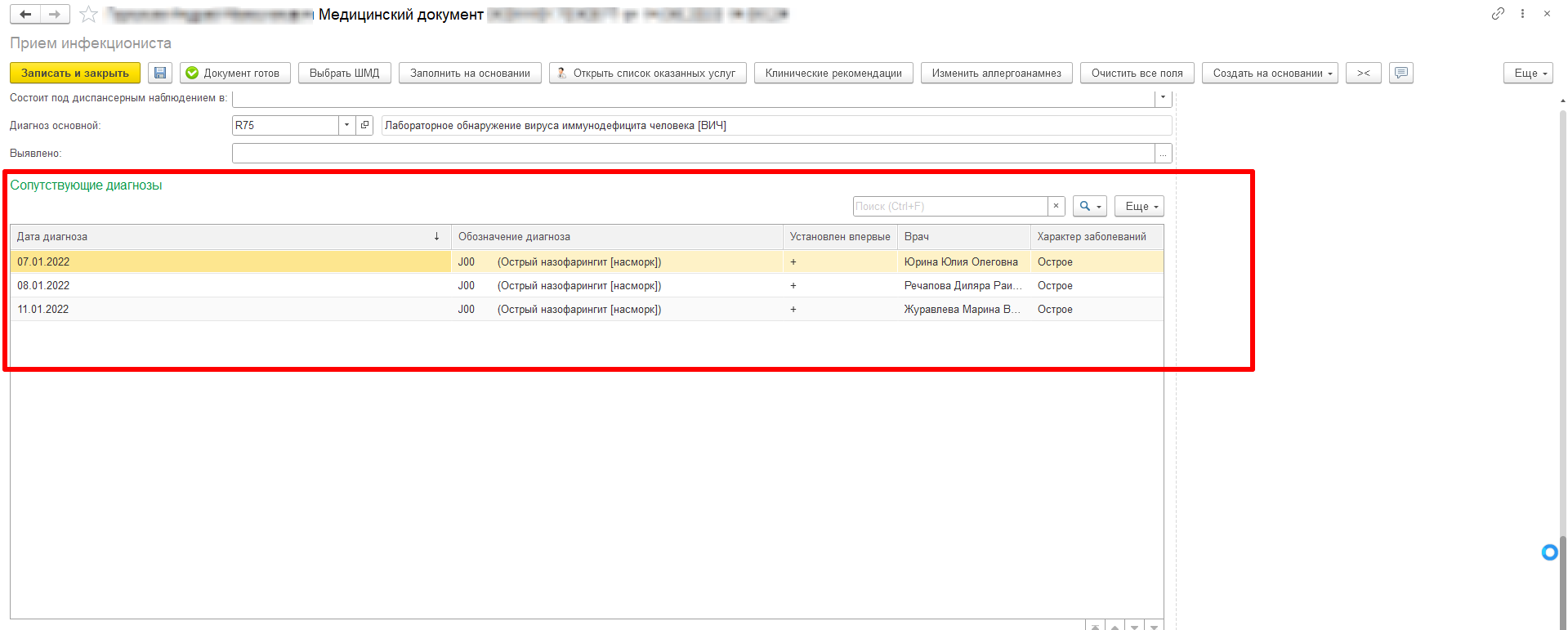 Рисунок 28 – ШМД «Примем инфекциониста» - раздел «Сопутствующие заболевания»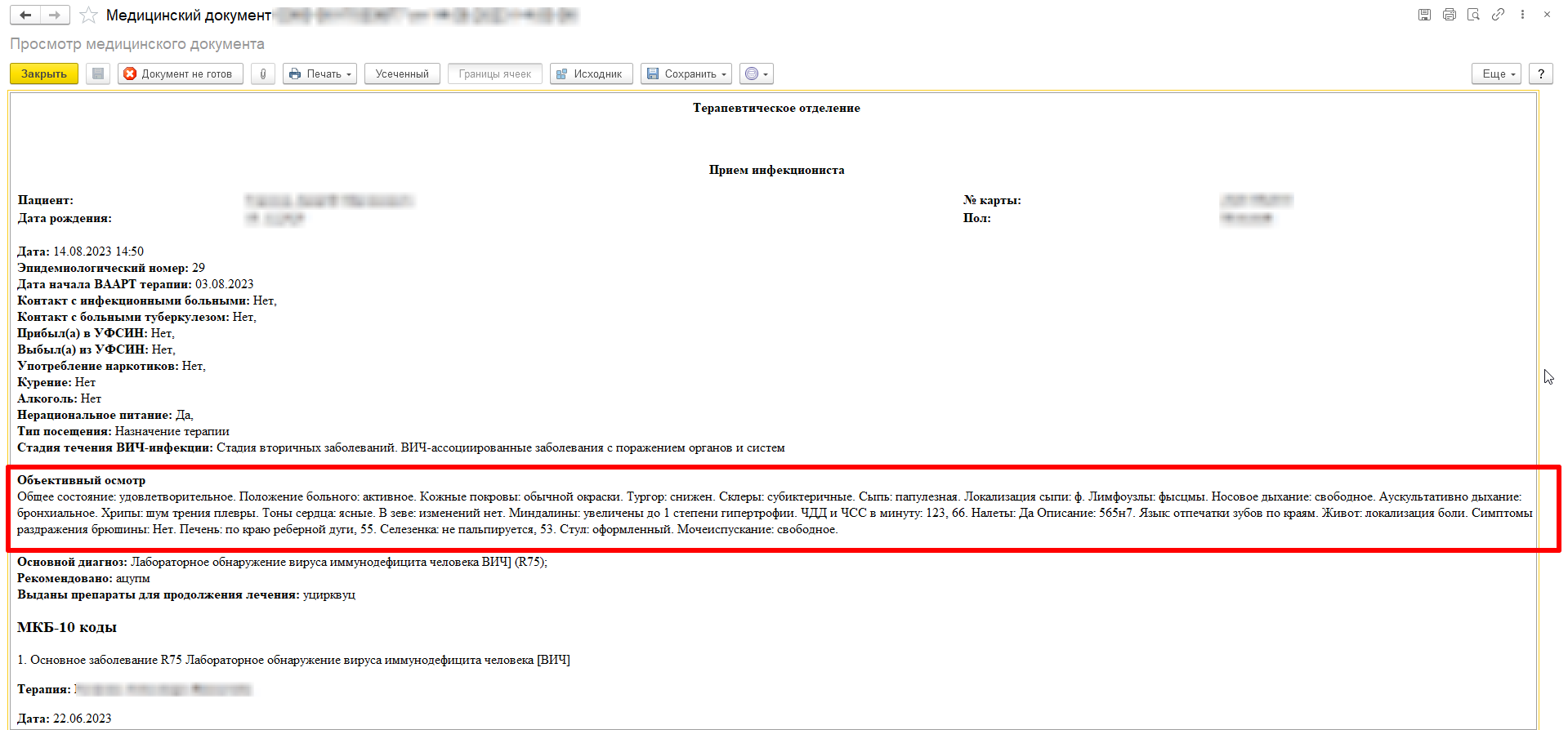 Рисунок 29 – ШМД «Примем инфекциониста» - раздел «Объективный статус»Информационная система управления ресурсами медицинских организаций Тюменской областиООО «1С-Медицина-Регион».Контракт №  17/23 от 27.03.2023 года на выполнение работ по развитию (модернизации) Государственной информационной системы управления ресурсами медицинских организаций Тюменской области. Этап № 2. Развитие Системы  в части функционала первой группы задач.